Cocos IslandsCocos IslandsCocos IslandsAugust 2026August 2026August 2026August 2026SundayMondayTuesdayWednesdayThursdayFridaySaturday1234567891011121314151617181920212223242526272829Hari Maulaud Nabi3031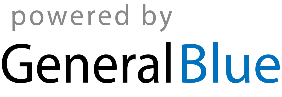 